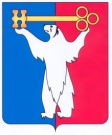 АДМИНИСТРАЦИЯ ГОРОДА НОРИЛЬСКАКРАСНОЯРСКОГО КРАЯРАСПОРЯЖЕНИЕ04.03.2024 	                г. Норильск 	           № 1706О стоимости питания в муниципальных общеобразовательных учреждениях муниципального образования город Норильск на 2024 годВ целях применения единого подхода при реализации мероприятий социальной направленности по организации школьного питания обучающихся муниципальных общеобразовательных учреждений муниципального образования город Норильск, предусмотренных муниципальной программой «Развитие образования», утвержденной постановлением Администрации города Норильска 
от 07.12.2016 № 583 (далее – муниципальная программа «Развитие образования»), по результатам совместной закупки муниципальными общеобразовательными учреждениями муниципального образования город Норильск услуг по организации школьного питания.1. Директорам муниципальных общеобразовательных учреждений муниципального образования город Норильск (за исключением муниципального бюджетного общеобразовательного учреждения «Средняя школа № 24», 
(далее – МБОУ «СШ № 24) довести до сведения родителей (законных представителей) обучающихся муниципальных общеобразовательных учреждений муниципального образования город Норильск размер стоимости питания, подлежащий оплате с 01.01.2024:- горячий завтрак для обучающихся 1 – 4 классов, обучающихся во вторую смену, посещающих группу продленного дня – 168 руб. 27 коп. (за счет родительской платы); - горячий завтрак для обучающихся 5 – 11 классов, обучающихся в первую смену – 247 руб. 86 коп. (203 руб. 25 коп. за счет родительской платы, 44 руб. 61 коп. за счет средств бюджета муниципального образования город Норильск);- горячий завтрак для обучающихся 5 – 11 классов, обучающихся во вторую смену – 247 руб. 86 коп (за счет родительской платы);- горячий обед для обучающихся 1 – 4 классов, обучающихся в первую смену, посещающих группу продленного дня – 252 руб. 44 коп. (207 руб. 00 коп. за счет родительской платы. 45 руб. 44 коп. за счет средств муниципального образования город Норильск);- горячий обед для обучающихся 5 – 11 классов в первую и во вторую смену – 272 руб. 13 коп. (за счет родительской платы);- полдник для обучающихся 1 – 11 классов – 55 руб. 09 коп. (за счет родительской платы).2. Директорам муниципальных общеобразовательных учреждений муниципального образования город Норильск (за исключением МБОУ «СШ № 24») обеспечить следующим бесплатным горячим питанием в муниципальных общеобразовательных учреждениях муниципального образования город Норильск:а) горячий завтрак для обучающихся в первую смену 1 – 4 классов – 168 руб. 27 коп.:- от 6 до 11 лет включительно (25 руб. 59 коп. – за счет средств бюджета муниципального образования город Норильск, 142 руб. 68 коп. – краевого бюджета);- от 12 до 13 лет включительно (2 руб. 37 коп. – за счет средств бюджета муниципального образования город Норильск, 165 руб. 90 коп. – краевого бюджета);б) горячий обед для обучающихся во вторую смену 1 – 4 классов – 252 руб. 44 коп.:- от 6 до 11 лет включительно (38 руб. 38 коп. – за счет средств бюджета муниципального образования город Норильск, 214 руб. 06 коп. – краевого бюджета);- от 12 до 13 лет включительно (3 руб. 62 коп. – за счет средств бюджета муниципального образования город Норильск, 248 руб. 82 коп. – краевого бюджета).3. Директорам муниципальных общеобразовательных учреждений муниципального образования город Норильск (за исключением МБОУ «СШ № 24») обеспечить бесплатным питанием детей, обучающихся в муниципальных общеобразовательных учреждениях муниципального образования город Норильск, следующих категорий:-	из малообеспеченных семей (семей со среднедушевым доходом семьи ниже величины прожиточного минимума, установленной на душу населения в соответствии с Законом края «О порядке установления величины прожиточного минимума в крае» (далее – ВМП));-	из многодетных семей со среднедушевым доходом семьи, не превышающим 1,25 ВМП;-	воспитывающихся одинокими родителями в семьях со среднедушевым доходом семьи, не превышающим 1,25 ВМП;-	из семей, находящихся в социально опасном положении, в которых родители или иные законные представители несовершеннолетних не исполняют своих обязанностей по их воспитанию, обучению и (или) содержанию и (или) отрицательно влияют на их поведение либо жестоко обращаются с ними:а) горячий завтрак для обучающихся 5 – 11 классов первой смены – 247 руб. 86 коп.:- до 11 лет включительно (105 руб. 18 коп. – за счет средств бюджета муниципального образования город Норильск, 142 руб. 68 коп. – краевого бюджета);- от 12 лет и старше (81 руб. 96 коп. – за счет средств бюджета муниципального образования город Норильск, 165 руб. 90 коп. – краевого бюджета);б) горячий обед для обучающихся во вторую смену 5 – 11 классов – 272 руб. 13 коп.:- до 11 лет включительно (58 руб. 07 коп. – за счет средств бюджета муниципального образования город Норильск, 214 руб. 06 коп. – краевого бюджета);- от 12 лет и старше (23 руб. 31 коп. – за счет средств бюджета муниципального образования город Норильск, 248 руб. 82 коп. – краевого бюджета).в) полдник для обучающихся во вторую смену 1 – 4 классов (55 руб. 09 коп. – за счет средств бюджета муниципального образования город Норильск);г) горячий обед для обучающихся 1 – 4 классов, обучающихся в первую смену, посещающих группу продленного дня – 252 руб. 44 коп. (за счет средств муниципального образования город Норильск);4. Директорам муниципальных общеобразовательных учреждений муниципального образования город Норильск обеспечить следующим бесплатным питанием детей, обучающихся в муниципальных общеобразовательных учреждениях муниципального образования город Норильск с ограниченными возможностями здоровья, не проживающих в интернате 
(горячим завтраком и горячим обедом – обучающиеся в первую смену; горячим обедом и полдником – обучающиеся во вторую смену):а) горячий завтрак для 1 – 4 классов, обучающихся в первую смену– 168 руб. 27 коп.:- от 6 до 11 лет включительно (25 руб. 59 коп. за счет средств бюджета муниципального образования город Норильск, 142 руб. 68 коп. – краевого бюджета);- от 12 лет и старше (2 руб. 37 коп. за счет средств бюджета муниципального образования город Норильск, 165 руб. 90 коп. – краевого бюджета);б) горячий завтрак для 5 – 11 классов, обучающихся в первую смену – 247 руб. 86 коп.:- до 11 лет включительно (105 руб. 18 коп. – за счет средств бюджета муниципального образования город Норильск, 142 руб. 68 коп. – краевого бюджета);- от 12 лет и старше (81 руб. 96 коп. – за счет средств бюджета муниципального образования город Норильск, 165 руб. 90 коп. – краевого бюджета);в) горячий обед для 1 – 4 классов, обучающихся в первую смену и во вторую смену – 252 руб. 44 коп.:- от 6 до 11 лет включительно (38 руб. 38 коп. – за счет средств бюджета муниципального образования город Норильск, 214 руб. 06 коп. – краевого бюджета);- от 12 лет и старше (3 руб. 62 коп. – за счет средств бюджета муниципального образования город Норильск, 248 руб. 82 коп. – краевого бюджета);г) горячий обед для 5 – 11 классов, обучающихся в первую смену и во вторую смену– 272 руб. 13 коп.:- до 11 лет включительно (58 руб. 07 коп. – за счет средств бюджета муниципального образования город Норильск, 214 руб. 06 коп. – краевого бюджета);- от 12 лет и старше (23 руб. 31 коп. – за счет средств бюджета муниципального образования город Норильск, 248 руб. 82 коп. – краевого бюджета);д) полдник для 1 – 11 классов, обучающихся во вторую смену (55 руб. 09 коп. – за счет средств краевого бюджета).5. Директорам муниципальных общеобразовательных учреждений муниципального образования город Норильск (за исключением МБОУ «СШ № 24») обеспечить бесплатным питанием детей, обучающихся в муниципальных общеобразовательных учреждениях муниципального образования город Норильск из семей лиц, принимающих (принимавших) участие в специальной военной операции:а) горячий завтрак для обучающихся 1 – 4 классов во вторую смену, посещающих группу продленного дня – 168 руб. 27 коп.:- от 6 до 11 лет включительно (25 руб. 59 коп. за счет средств бюджета муниципального образования город Норильск, 142 руб. 68 коп. – краевого бюджета);- от 12 до 13 лет включительно (2 руб. 37 коп. за счет средств бюджета муниципального образования город Норильск, 165 руб. 90 коп. – краевого бюджета); б) горячий завтрак для обучающихся 5 – 11 классов в первую смену – 247 руб. 86 коп.:- до 11 лет включительно (105 руб. 18 коп. – за счет средств бюджета муниципального образования город Норильск, 142 руб. 68 коп. – краевого бюджета);- от 12 лет и старше (81 руб. 96 коп. – за счет средств бюджета муниципального образования город Норильск, 165 руб. 90 коп. – краевого бюджета);в) горячий обед для обучающихся 1 – 4 классов в первую смену, посещающих группу продленного дня – 252 руб. 44 коп.:- от 6 до 11 лет включительно (38 руб. 38 коп. – за счет средств бюджета муниципального образования город Норильск, 214 руб. 06 коп. – краевого бюджета);- от 12 до 13 лет включительно (3 руб. 62 коп. – за счет средств бюджета муниципального образования город Норильск, 248 руб. 82 коп. – краевого бюджета);г) горячий обед для обучающихся 5 – 11 классов во вторую смену– 272 руб. 13 коп.:- до 11 лет включительно (58 руб. 07 коп. – за счет средств бюджета муниципального образования город Норильск, 214 руб. 06 коп. – краевого бюджета);- от 12 лет и старше (23 руб. 31 коп. – за счет средств бюджета муниципального образования город Норильск, 248 руб. 82 коп. – краевого бюджета);6. Управлению общего и дошкольного образования Администрации города Норильска обеспечить целевое использование бюджетных и родительских средств на возмещение стоимости питания.7. Финансовому управлению Администрации города Норильска производить финансирование расходов, предусмотренных настоящим распоряжением, 
в пределах утвержденных бюджетных ассигнований на соответствующий финансовый год за счет средств бюджета Красноярского края и бюджета муниципального образования город Норильск, предусмотренных на эти цели мероприятиями муниципальной программы «Развитие образования».8. Считать утратившим силу распоряжение Администрации города Норильска от 19.09.2023 № 5965 «О стоимости питания в муниципальных общеобразовательных учреждениях муниципального образования город Норильск на 2023-2024 учебный год».9. Опубликовать настоящее распоряжение в газете «Заполярная правда» 
и разместить его на официальном сайте муниципального образования город Норильск.10. Настоящее распоряжение вступает в силу с даты его подписания 
и распространяет свое действия на правоотношения, возникшие с 01.01.2024.Глава города Норильска	                                                                              Д.В. Карасев						